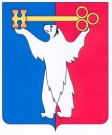 АДМИНИСТРАЦИЯ ГОРОДА НОРИЛЬСКАКРАСНОЯРСКОГО КРАЯПОСТАНОВЛЕНИЕ25.09.2019	   г. Норильск   	               № 410О внесении изменений в постановление Администрации города Норильска от 05.10.2016 № 495С целью приведения отдельных правовых актов Администрации города Норильска в соответствии с требованиями законодательства, в соответствии с Приказом Министерства транспорта Российской Федерации от 05.06.2019 № 167 «Об утверждении Порядка выдачи специального разрешения на движение по автомобильным дорогам тяжеловесного и (или) крупногабаритного транспортного средства»,ПОСТАНОВЛЯЮ:Внести в постановление Администрации города Норильска от 05.10.2016 № 495 «Об утверждении Положения об обеспечении выдачи специального разрешения владельцам транспортных средств, осуществляющих перевозки крупногабаритных и (или) тяжеловесных грузов, на движение по автомобильным дорогам общего пользования местного значения муниципального образования город Норильск» (далее - Постановление) следующие изменения:1.1. Наименование Постановления изложить в следующей редакции: «Об утверждении Положения об обеспечении выдачи специального разрешения на движение тяжеловесного и (или) крупногабаритного транспортного средства по автомобильным дорогам общего пользования местного значения муниципального образования город Норильск».   1.2. Пункт 1 Постановления изложить в следующей редакции:«1. Утвердить Положение об обеспечении выдачи специального разрешения на движение тяжеловесного и (или) крупногабаритного транспортного средства по автомобильным дорогам общего пользования местного значения муниципального образования город Норильск.». 2. Внести в Положение об обеспечении выдачи специального разрешения владельцам транспортных средств, осуществляющих перевозки крупногабаритных и (или) тяжеловесных грузов, на движение по автомобильным дорогам общего пользования местного значения муниципального образования город Норильск, утвержденное Постановлением (далее - Положение), следующие изменения:2.1. Наименование Положения изложить в следующей редакции:«Положение об обеспечении выдачи специального разрешения на движение тяжеловесного и (или) крупногабаритного транспортного средства по автомобильным дорогам общего пользования местного значения муниципального образования город Норильск».2.2. Пункт 1.1 Положения изложить в следующей редакции:«1.1. Настоящим Положением определяются: прием, рассмотрение, согласования заявлений на получение специального разрешения на движение тяжеловесного и (или) крупногабаритного транспортного средства по автомобильным дорогам общего пользования местного значения муниципального образования город Норильск (далее соответственно - специальное разрешение, транспортное средство) и согласование маршрута тяжеловесного и (или) крупногабаритного транспортного средства, оформление и выдача (отказ в выдаче) специального разрешения, а также прием (запись), консультирование заявителей по вопросам получения специального разрешения.».2.3. Пункт 1.2 Положения изложить в следующей редакции:«1.2. Специальное разрешение выдается в случае, если маршрут, часть маршрута транспортного средства проходят по автомобильным дорогам общего пользования местного значения муниципального образования город Норильск и не проходят по автомобильным дорогам федерального, регионального или межмуниципального значения, участкам таких автомобильных дорог.».2.4. Пункт 1.3 Положения изложить в следующей редакции:«1.3. Специальное разрешение выдается на одну поездку или на несколько поездок (не более десяти) транспортного средства по определенному маршруту без груза или с аналогичным грузом, имеющим одинаковую характеристику (полное наименование, марка, модель, габариты, масса). Специальное разрешение выдается на срок до трех месяцев.».2.5. В пункте 1.4 Положения слова «, осуществляющие деятельность, связанную с перевозками тяжеловесных и (или) крупногабаритных грузов,» исключить. 2.6. Абзац второй пункта 1.5 Положения изложить в следующей редакции:«Для получения специального разрешения Заявитель вносит плату в счет возмещения вреда, причиняемого транспортным средством автомобильным дорогам общего пользования местного значения муниципального образования город Норильск.».2.7. Абзац седьмой пункта 1.6 Положения изложить в следующей редакции:«- Приказ Министерства транспорта Российской Федерации от 05.06.2019 № 167 «Об утверждении Порядка выдачи специального разрешения на движение по автомобильным дорогам тяжеловесного и (или) крупногабаритного транспортного средства»;». 2.8. Пункт 1.7 Положения изложить в следующей редакции:«1.7. Прием, регистрация, рассмотрение, согласование заявления Заявителя на получение специального разрешения и согласование маршрута транспортного средства, оформление и выдача (отказ в выдаче) специального разрешения осуществляется в порядке и сроки, установленные Порядком выдачи специального разрешения на движение по автомобильным дорогам тяжеловесного и (или) крупногабаритного транспортного средства, утвержденным Приказом Министерства транспорта Российской Федерации от 05.06.2019 № 167.».2.9. Абзац первый пункта 1.8 Положения изложить в следующей редакции:«1.8. Обязанности по приему, регистрации, рассмотрению и согласованию заявления Заявителя на получение специального разрешения, согласованию маршрута движения транспортного средства, оформлению и выдаче (отказу в выдаче) специального разрешения осуществляются работниками муниципального казенного учреждения «Управление по содержанию и строительству автомобильных дорог г. Норильска» (далее - Учреждение), определенными приказом начальника Учреждения.».2.10. Пункт 1.10 Положения изложить в следующей редакции:«1.10. Требования к оформлению заявления, перечень документов, подлежащих представлению с заявлением, способы подачи заявления определяются Приказом Министерства транспорта Российской Федерации от 05.06.2019 № 167 «Об утверждении Порядка выдачи специального разрешения на движение по автомобильным дорогам тяжеловесного и (или) крупногабаритного транспортного средства».»3. Опубликовать настоящее постановление в газете «Заполярная правда» и разместить его на официальном сайте муниципального образования город Норильск.4. Настоящее постановление вступает в силу после его официального опубликования в газете «Заполярная правда».И.о. Главы города Норильска                                                                          А.В. Малков